p Ecris le mot NUAGE.nuagep Ecris le mot nuage.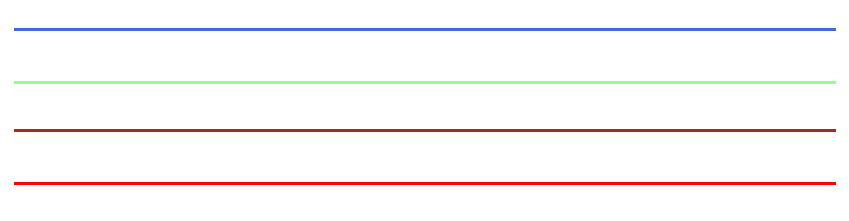 